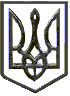 СКАЛАТСЬКА  МІСЬКА  РАДАПІДВОЛОЧИСЬКОГО РАЙОНУ  ТЕРНОПІЛЬСЬКОЇ ОБЛАСТІСЬОМОГО СКЛИКАННЯСОРОК ДЕВ’ЯТА СЕСІЯРІШЕННЯ від     10 грудня  2018 року                                                                                       № 1541Про затвердження Плану діяльності з підготовки проектів регуляторних актівна 2019 рік       Відповідно до Закону України «Про засади державної регуляторної політики у сфері господарської діяльності», керуючись ст. ст. 10, 25, 26, 60 Закону України «Про місцеве самоврядування в Україні» Скалатська міська рада –  ВИРІШИЛА:1. Затвердити Плану діяльності з підготовки проектів регуляторних актівна 2019 рік згідно з додатком 1.2.  Контроль за виконанням цього рішення покласти  на спеціаліста  економічного відділу  Скалатської міської ради Савончак Г.Б. Міський голова                                                                П.В.СавончакДодаток 1                                                                                                                                                                                                           ЗАТВЕРДЖЕНО                                                                                                                                                 Рішенням сесії Скалатської міської ради,Від 10 грудня  2018 № 1541                                                                                                                                                ____________________П.В.СавончакПлан діяльності з підготовки проектів регуляторних актівна 2019 рікСпеціаліст економічного відділу                                                       Г.Б.СавончакСкалатської міської ради№З/пНазва проекту регуляторного актаМета прийняття проекту регуляторного актаТермін підготовки проекту регуляторного актаВідповідальні за розробку проекту регуляторного акта123451Про встановлення  плати за землю, та пільг при сплаті земельного податку на території юрисдикції Скалатської міської радиЗабезпечення встановлення обґрунтованої  плати земельного податкуІ квартал 2019 рокуВідділ земельних відносин та комунальної власності Скалатської міської ради2«Про встановлення ставок місцевих податків і зборів на території Скалатської міської ради на 2020 рік»Забезпечення встановлення обґрунтованої  плати місцевих податків і зборівІ квартал 2019 рокуЕкономічний відділ Скалатської міської ради3Про розгляд проекту Правил благоустрію території населених пунктів Скалатської міської ради Обгрунтування правил благоустрою І квартал 2019 року Відділ ЖКГ Скалатської міської ради 